Allegato 1: Dichiarazione per la Candidatura Avviso interno/esterno COMUNITA’ DI PRATICHE PER L’APPRENDIMENTO CODICE CUP: J54D23002950006CODICE PROGETTO: M4C1I2.1-2023-1222-P-35993TITOLO PROGETTO: “La scuola in (form)azione”PIANO NAZIONALE DI RIPRESA E RESILIENZA - MISSIONE 4: ISTRUZIONE E RICERCAComponente 1 – Potenziamento dell’offerta dei servizi di istruzione: dagli asili nido alle UniversitàInvestimento 2.1: Didattica digitale integrata e formazione alla transizione digitale per il personale scolastico (D.M. 66/2023)ALLA DIRIGENTE SCOLASTICA DELL’ISTITUTO COMPRENSIVO Folgaria Lavarone LusernaDICHIARAZIONE DI INESISTENZA DI CAUSA DI INCOMPATIBILITÀ E DI CONFLITTO DI INTERESSI (Soggetti Incaricati)(resa nelle forme di cui agli artt. 46 e 47 del D.P.R. n. 445 del 28 dicembre 2000)Il/La sottoscritto/a _______________________________________________ nato/a a ________________________________________________ il ____ /____ /_______ residente a ___________________________________________________ (Prov._____) in Via/Piazza ___________________________________________ CAP ____________ Codice Fiscale _ _ _ _ _ _ _ _ _ _ _ _ _ _ _ Tel _______________________ e-mail ___________________________________________  nell’ambito del Progetto “La scuola in (form)azione” in qualità di:• 	FORMATORE ESPERTO• 	TUTOR• 	COMPONENTE COMUNITA’ DI PRATICHE PER L’APPRENDIMENTOconsapevole che la falsità in atti e le dichiarazioni mendaci sono punite ai sensi del codice penale e delle leggi speciali in materia e che, laddove dovesse emergere la non veridicità di quanto qui dichiarato, si avrà la decadenza dai benefici eventualmente ottenuti ai sensi dell’art. 75 del D.P.R. n. 445 del 28 dicembre 2000 e l’applicazione di ogni altra sanzione prevista dalla legge, nella predetta qualità, ai sensi e per gli effetti di cui agli artt. 46 e 47 del D.P.R. n. 445 del 28 dicembre 2000,DICHIARAdi non trovarsi in situazione di incompatibilità, ai sensi di quanto previsto dal D.lgs. n. 39/2013 e dall’art. 53, del d.lgs. n. 165/2001;ovvero, nel caso in cui sussistano situazioni di incompatibilità, che le stesse sono le seguenti: ________________________________________________________________________________________________________________________________________________________________________________________________________________________________________________________________________________________________________________________di non trovarsi in situazioni di conflitto di interessi, anche potenziale, ai sensi dell’art. 53, comma 14, del d.lgs. n. 165/2001, che possano interferire con l’esercizio dell’incarico;che l’esercizio dell’incarico non coinvolge interessi propri o interessi di parenti, affini entro il secondo grado, del coniuge o di conviventi, oppure di persone con le quali abbia rapporti di frequentazione abituale, né interessi di soggetti od organizzazioni con cui egli o il coniuge abbia causa pendente o grave inimicizia o rapporti di credito o debito significativi o interessi di soggetti od organizzazioni di cui sia tutore, curatore, procuratore o agente, titolare effettivo, ovvero di enti, associazioni anche non riconosciute, comitati, società o stabilimenti di cui sia amministratore o gerente o dirigente;di aver preso piena cognizione del Codice di comportamento dei dipendenti provinciali approvato con deliberazione della Giunta provinciale 18 luglio 2014, n. 1217;di impegnarsi a comunicare tempestivamente all’Istituzione scolastica conferente eventuali variazioni che dovessero intervenire nel corso dello svolgimento dell’incarico;di impegnarsi altresì a comunicare all’Istituzione scolastica qualsiasi altra circostanza sopravvenuta di carattere ostativo rispetto all’espletamento dell’incarico;di essere stato informato/a, ai sensi dell’art. 13 del Regolamento (UE) 2016/679 del Parlamento europeo e del Consiglio del 27 aprile 2016 e del decreto legislativo 30 giugno 2003, n. 196, circa il trattamento dei dati personali raccolti e, in particolare, che tali dati saranno trattati, anche con strumenti informatici, esclusivamente per le finalità per le quali le presenti dichiarazioni vengono rese e fornisce il relativo consenso.______________________, lì _______________IL DICHIARANTE_____________________________________Allegato:copia del documento di identità del sottoscrittore in corso di validità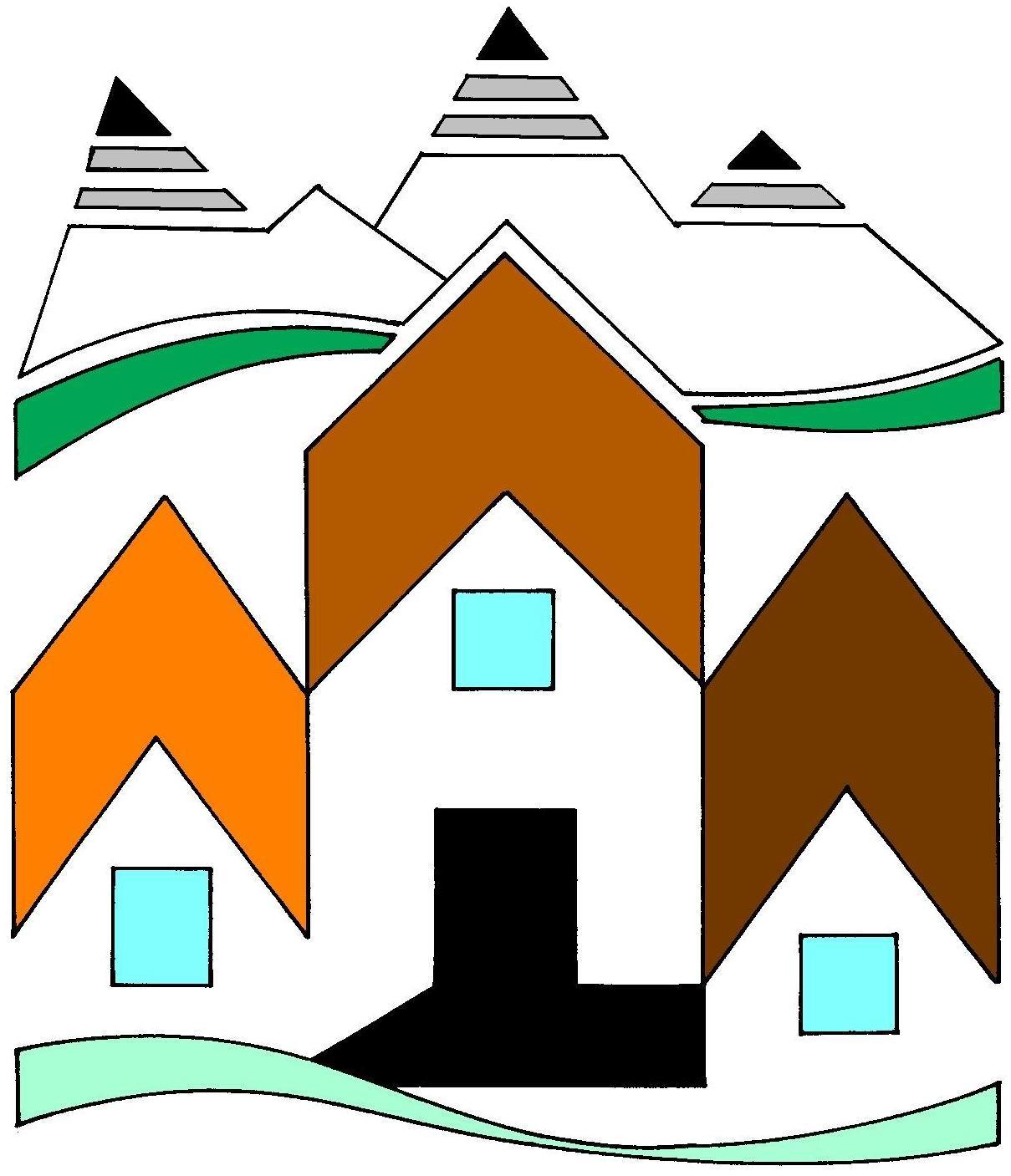 Istituto Comprensivo di Scuola dell'Infanzia, Primaria e Secondaria di primo grado Folgaria Lavarone Luserna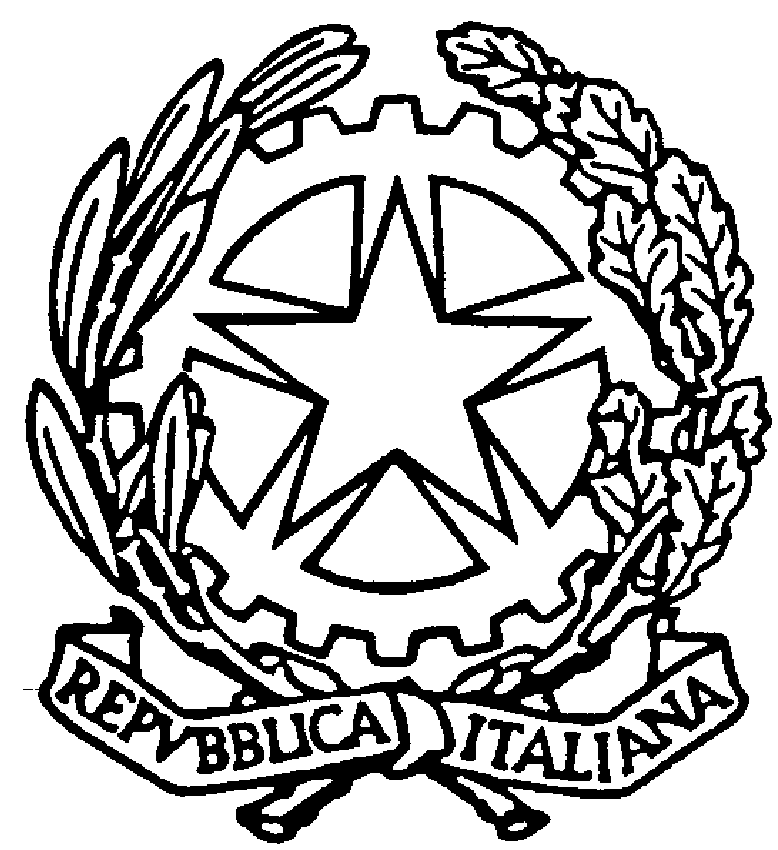 Repubblica Italiana38064 FOLGARIA (TN) - P.zza Marconi, 85 - Tel. 0464/721283 - Fax 0464/723563Cod. Fisc. 94020510221segr.rella.folgaria@scuole.provincia.tn.it             ic.folgaria-lavarone@pec.provincia.tn.it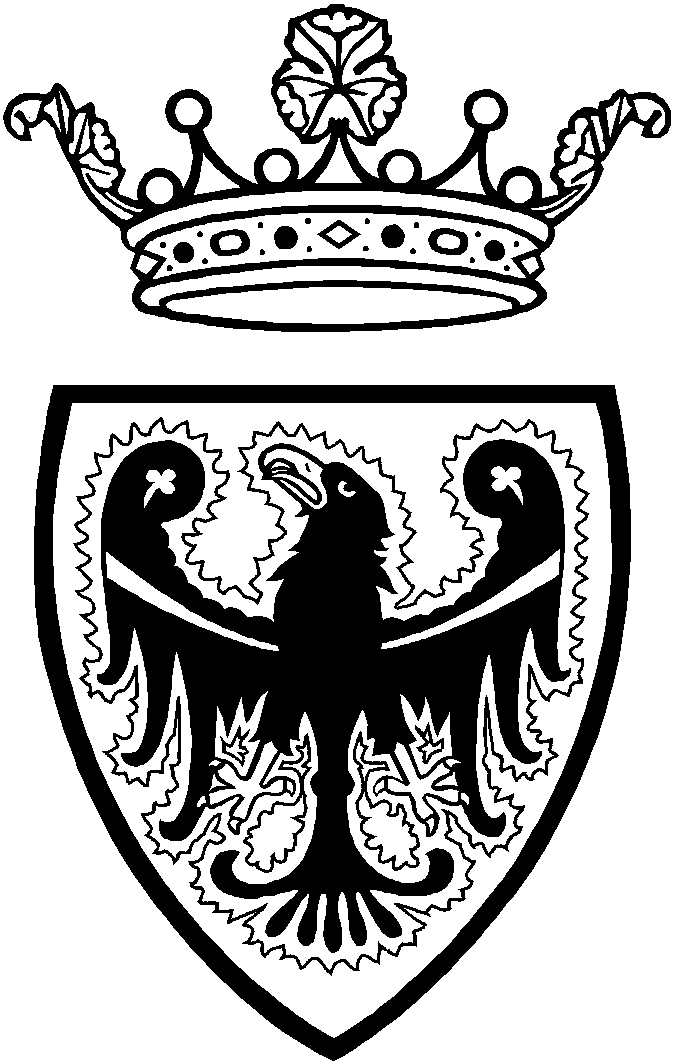 Provincia Autonoma di Trento